          МУЗЫКА В ДЕТСКОМ САДУМузыкальный руководитель:Сычева Ольга Владимировна     Что такое музыка в детском саду? Это волшебный мир с множеством путешествий и превращений, в котором можно фантазировать, выдумывать и творить.     Голос – самый доступный человеку музыкальный инструмент, именно во время пения дети впервые прикасаются к музыке. А танцевальные движения, которым ребята обучаются с самого раннего возраста, помогают создать свой собственный неповторимый образ: превратиться в мишку, в зайку, в волшебных птиц и зверей.     Музыкальные занятия проходят два раза в неделю. Их продолжительность зависит от возрастной группы детей. В младшем возрасте занятия длятся 10-15 минут, в старшем – 20-30 минут.     Кроме еженедельных занятий проводятся музыкальные досуги и, конечно же, праздники. Праздник – это всегда событие, к которому дети и взрослые готовятся с большим удовольствием. На праздниках ребят ждут сюрпризы, конкурсы и подарки. А дети, в свою очередь, радуют нас всем тем, чему сами научились. 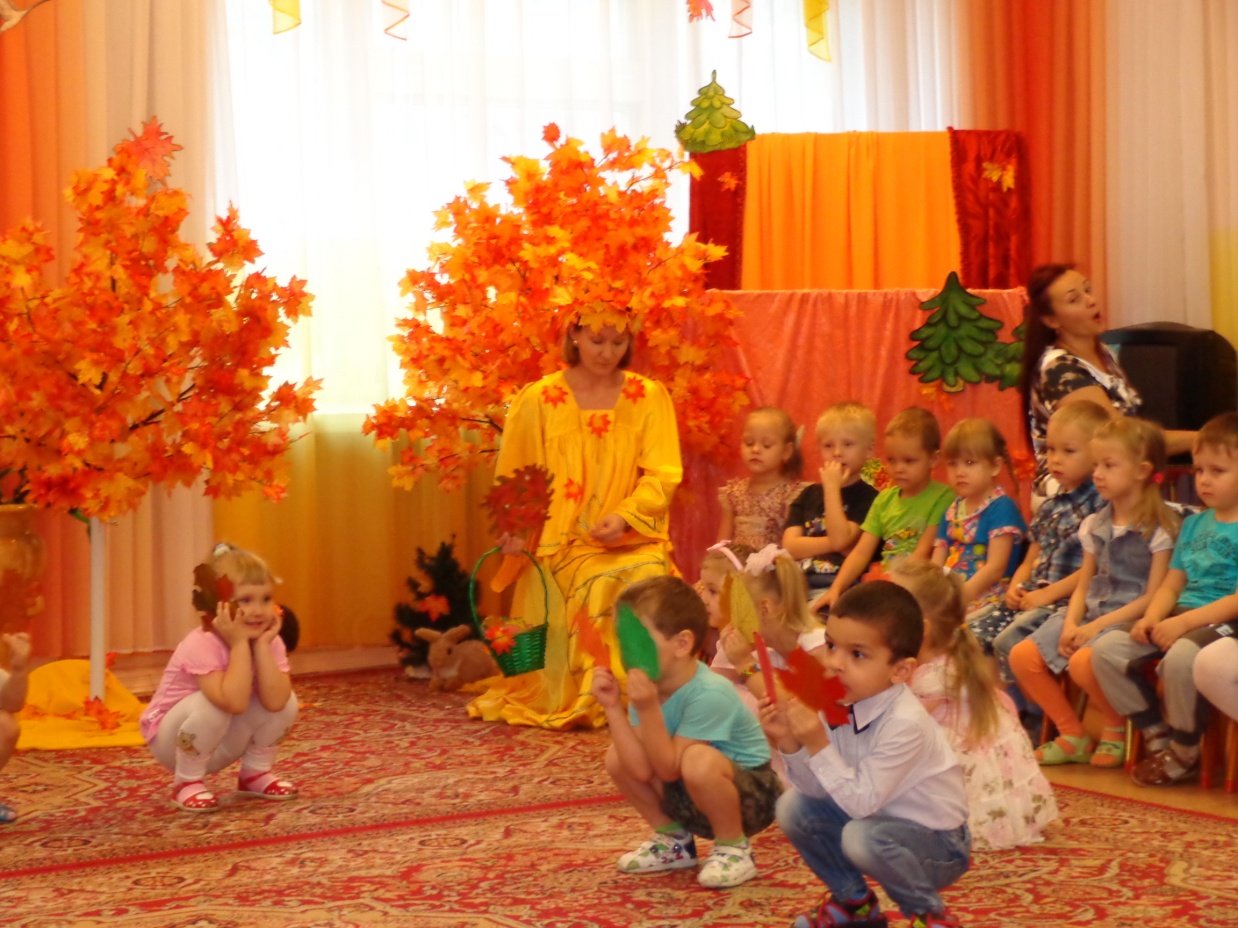 